DOSSIER DE CANDIDATUREà retourner à l’adresse suivante :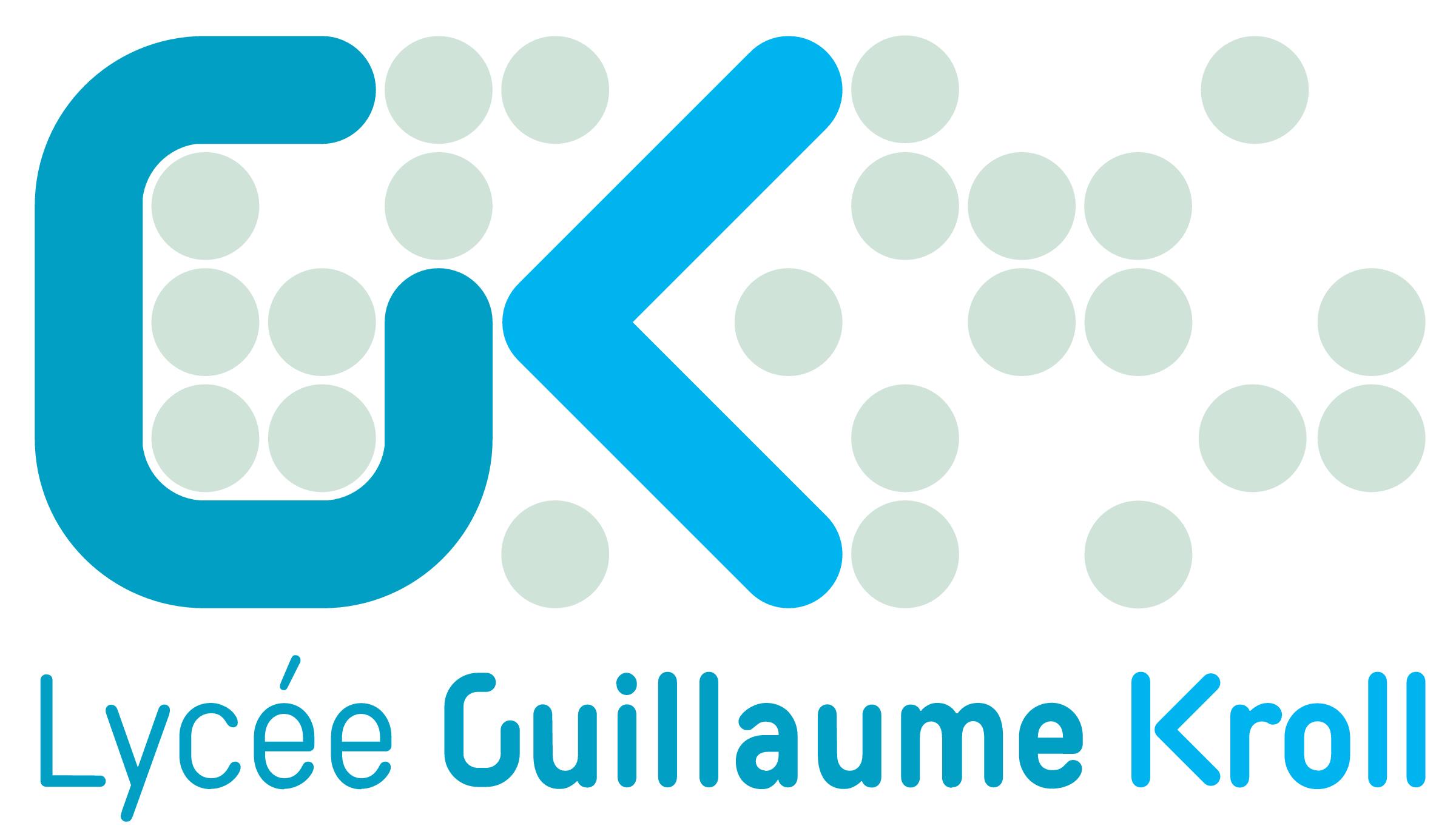 Lycée Guillaume Kroll 32 rue Henri KochL-4354 Esch-sur-AlzetteVeuillez inscrire toutes les informations en caractères d’imprimerie !!!Pour toute question supplémentaire, veuillez nous contacter(tél. 55 95 45 – 205 ; e-mail : bts-ct@lgk.lu)Données personnellesScolarité antérieure(Prière de joindre les copies certifiées des bulletins, certificats et diplômes)Études secondairesVeuillez indiquer ci-après votre cursus scolaire et préciser les classes et filières fréquentées. Notez les redoublements ou interruptions éventuels.Diplôme de fin d’études secondairesVeuillez indiquer le diplôme que vous détenez ou celui que vous détiendrez à la fin de l’année scolaire en cours.Informations complémentairesConnaissances linguistiquesEn vue d’affecter les étudiants à des groupes de langues homogènes, l’école organise des tests obligatoires en langues française et anglaise.MotivationVeuillez indiquer ci-après les raisons principales de votre candidature à une formation de BTS, les disciplines qui retiennent votre préférence et vos projets de carrière.Les informations ci-avant sont recueillies en vue de la gestion administrative des données relatives au cursus scolaire des étudiants ainsi que de l’analyse statistique à des fins de planification et d’évaluation de la qualité de l’enseignement, en conformité avec le r. g.-d. du 20 juin 2001. Tout questionnaire incomplet peut entraîner le refus de l’inscription. L’étudiant a un droit d’accès et de rectification aux données enregistrées.Je certifie sincères et véritables les réponses données dans ce dossier.Titre :MadameMadameMadameMadameMadameMadameMadameMadameMadameMonsieurMonsieurMonsieurNom :Prénom(s) :Nationalité :Date de naissance :Lieu :JourJourJourMoisMoisMoisMoisAnnéeAnnéeAnnéeAnnéeAnnéeAnnéeMatricule :No matricule luxembourgeois / No national d’identification / No INSEENo matricule luxembourgeois / No national d’identification / No INSEENo matricule luxembourgeois / No national d’identification / No INSEENo matricule luxembourgeois / No national d’identification / No INSEENo matricule luxembourgeois / No national d’identification / No INSEENo matricule luxembourgeois / No national d’identification / No INSEENo matricule luxembourgeois / No national d’identification / No INSEENo matricule luxembourgeois / No national d’identification / No INSEENo matricule luxembourgeois / No national d’identification / No INSEENo matricule luxembourgeois / No national d’identification / No INSEENo matricule luxembourgeois / No national d’identification / No INSEENo matricule luxembourgeois / No national d’identification / No INSEENo matricule luxembourgeois / No national d’identification / No INSEENo matricule luxembourgeois / No national d’identification / No INSEENo matricule luxembourgeois / No national d’identification / No INSEENo matricule luxembourgeois / No national d’identification / No INSEENo matricule luxembourgeois / No national d’identification / No INSEENo matricule luxembourgeois / No national d’identification / No INSEENo matricule luxembourgeois / No national d’identification / No INSEENo matricule luxembourgeois / No national d’identification / No INSEENo matricule luxembourgeois / No national d’identification / No INSEENo matricule luxembourgeois / No national d’identification / No INSEENo matricule luxembourgeois / No national d’identification / No INSEENo matricule luxembourgeois / No national d’identification / No INSEENo matricule luxembourgeois / No national d’identification / No INSEEAdresse :NuméroNuméroNuméroNuméroNuméroNuméroNuméroRueRueRueRueRueRueRueRueRueRueRueRueRueRueRueRue-PaysPaysPaysCode postalCode postalCode postalCode postalCode postalCode postalCode postalCode postalCode postalCode postalCode postalLocalitéLocalitéLocalitéLocalitéLocalitéLocalitéLocalitéLocalitéLocalitéNuméro de téléphone :()Numéro de GSM:()E-mail :Important :Même incomplet, retournez-nous ce dossier pour le 7 juillet; envoyez-nous les pièces manquantes dès que vous les aurez obtenues.Décision :Décision :Date de la décisionParapheAdmis(e)Admis(e)Refusé(e)Refusé(e)Pièces supplémentaires à fournir :Pièces supplémentaires à fournir :Remarques :AnnéescolaireNiveau(Classe et section)Établissement(Nom et ville)Résultat(Admis, refusé)2020/20212019/20202018/20192017/20182016/20172015/2016 Diplôme luxembourgeois Diplôme luxembourgeois Diplôme luxembourgeois Diplôme luxembourgeois Diplôme luxembourgeois Diplôme luxembourgeois Diplôme luxembourgeois Diplôme luxembourgeois Diplôme luxembourgeois Diplôme luxembourgeois Diplôme luxembourgeois Diplôme luxembourgeoisSectionSectionSectionSectionSectionde fin d’études secondaires de fin d’études secondaires de fin d’études secondaires de fin d’études secondaires de fin d’études secondaires de fin d’études secondaires de fin d’études secondaires de fin d’études secondaires de fin d’études secondaires de fin d’études secondaires de fin d’études secondaires de fin d’études secondaires généralesde fin d’études secondaires généralesde fin d’études secondaires généralesde fin d’études secondaires généralesde fin d’études secondaires généralesde fin d’études secondaires généralesde fin d’études secondaires généralesde fin d’études secondaires généralesde fin d’études secondaires généralesde fin d’études secondaires généralesde fin d’études secondaires généralesde la formation de techniciende la formation de techniciende la formation de techniciende la formation de techniciende la formation de techniciende la formation de techniciende la formation de techniciende la formation de techniciende la formation de techniciende la formation de techniciende la formation de technicien Diplôme étranger (compléter en fonction de l’origine) Diplôme étranger (compléter en fonction de l’origine) Diplôme étranger (compléter en fonction de l’origine) Diplôme étranger (compléter en fonction de l’origine) Diplôme étranger (compléter en fonction de l’origine) Diplôme étranger (compléter en fonction de l’origine) Diplôme étranger (compléter en fonction de l’origine) Diplôme étranger (compléter en fonction de l’origine) Diplôme étranger (compléter en fonction de l’origine) Diplôme étranger (compléter en fonction de l’origine) Diplôme étranger (compléter en fonction de l’origine) Diplôme étranger (compléter en fonction de l’origine) Diplôme étranger (compléter en fonction de l’origine) Diplôme étranger (compléter en fonction de l’origine) Diplôme étranger (compléter en fonction de l’origine) Diplôme étranger (compléter en fonction de l’origine) Diplôme étranger (compléter en fonction de l’origine) Diplôme étranger (compléter en fonction de l’origine) Diplôme étranger (compléter en fonction de l’origine)FranceFranceFranceBelgiqueBelgiqueBelgiqueBelgiqueBelgiqueBelgiqueBelgiqueAllemagneAllemagneAllemagneBac généralBac généralBac généralBac généralBac généralBac généralC.E.S.S. Enseignement généralC.E.S.S. Enseignement généralC.E.S.S. Enseignement généralC.E.S.S. Enseignement généralC.E.S.S. Enseignement généralC.E.S.S. Enseignement généralAbiturBac généralBac généralBac généralBac généralBac généralBac généralC.E.S.S. Enseignement généralC.E.S.S. Enseignement généralC.E.S.S. Enseignement généralC.E.S.S. Enseignement généralC.E.S.S. Enseignement généralC.E.S.S. Enseignement générallittérairelittérairelittérairelittérairelittéraireC.E.S.S. Ens. techn. de transitionC.E.S.S. Ens. techn. de transitionC.E.S.S. Ens. techn. de transitionC.E.S.S. Ens. techn. de transitionC.E.S.S. Ens. techn. de transitionC.E.S.S. Ens. techn. de transitionallgemeine Hochschulreifeallgemeine Hochschulreifeallgemeine Hochschulreifeéconomique et socialéconomique et socialéconomique et socialéconomique et socialéconomique et social fachgeb. Hochschulreife fachgeb. Hochschulreife fachgeb. HochschulreifescientifiquescientifiquescientifiquescientifiquescientifiqueC.E.S.S. Ens. techn. de qualificationC.E.S.S. Ens. techn. de qualificationC.E.S.S. Ens. techn. de qualificationC.E.S.S. Ens. techn. de qualificationC.E.S.S. Ens. techn. de qualificationC.E.S.S. Ens. techn. de qualification Fachhochschulreife Fachhochschulreife FachhochschulreifeSTGSTGSTGSTGSTGSTGAutre :Autre : Andere : Andere : Andere :Autre :Autre :Autre :Autre :Autre :Autre :Autre :Autre : Diplôme étranger (compléter en fonction de l’origine)                 Autre Diplôme étranger (compléter en fonction de l’origine)                 Autre Diplôme étranger (compléter en fonction de l’origine)                 Autre Diplôme étranger (compléter en fonction de l’origine)                 Autre Diplôme étranger (compléter en fonction de l’origine)                 Autre Diplôme étranger (compléter en fonction de l’origine)                 Autre Diplôme étranger (compléter en fonction de l’origine)                 Autre Diplôme étranger (compléter en fonction de l’origine)                 Autre Diplôme étranger (compléter en fonction de l’origine)                 Autre Diplôme étranger (compléter en fonction de l’origine)                 Autre Diplôme étranger (compléter en fonction de l’origine)                 Autre Diplôme étranger (compléter en fonction de l’origine)                 Autre Diplôme étranger (compléter en fonction de l’origine)                 Autre Diplôme étranger (compléter en fonction de l’origine)                 Autre Diplôme étranger (compléter en fonction de l’origine)                 Autre Diplôme étranger (compléter en fonction de l’origine)                 Autre Diplôme étranger (compléter en fonction de l’origine)                 Autre Diplôme étranger (compléter en fonction de l’origine)                 Autre Diplôme étranger (compléter en fonction de l’origine)                 AutrePays :Pays :Pays :Pays :Pays :Pays :Pays :Pays :Type d’enseignementType d’enseignementType d’enseignementType d’enseignementType d’enseignementType d’enseignementType d’enseignementType d’enseignementDénomination du diplômeDénomination du diplômeDénomination du diplômeDénomination du diplômeDénomination du diplômeDénomination du diplômeDénomination du diplômeDénomination du diplômeÉtablissement d’origine (Établissement fréquenté lors de l’année permettant l’accès au BTS)Établissement d’origine (Établissement fréquenté lors de l’année permettant l’accès au BTS)Établissement d’origine (Établissement fréquenté lors de l’année permettant l’accès au BTS)Établissement d’origine (Établissement fréquenté lors de l’année permettant l’accès au BTS)Établissement d’origine (Établissement fréquenté lors de l’année permettant l’accès au BTS)Établissement d’origine (Établissement fréquenté lors de l’année permettant l’accès au BTS)Établissement d’origine (Établissement fréquenté lors de l’année permettant l’accès au BTS)Établissement d’origine (Établissement fréquenté lors de l’année permettant l’accès au BTS)Établissement d’origine (Établissement fréquenté lors de l’année permettant l’accès au BTS)Dénomination (en toutes lettres)Dénomination (en toutes lettres)Dénomination (en toutes lettres)Dénomination (en toutes lettres)Dénomination (en toutes lettres)AdresseNo   rueNo   rueNo   rueNo   rueNo   rueNo   rueNo   rue-PaysCode postalCode postalCode postalLocalitéConnaissancesConnaissancesLanguesLanguesLanguesConnaissancesConnaissancesDurée des études(en années)Durée des études(en années)LanguesLanguesLanguesOuiNonDurée des études(en années)Durée des études(en années)OuiNonLuxembourgeoisLuxembourgeoisLuxembourgeoisFrançaisFrançaisFrançaisAnglaisAnglaisAnglaisAllemandAllemandAllemandAutres :Langue maternelle :Langue maternelle :Contrôle du dossierRéservé à 
l’administrationSeuls les dossiers complets pourront être pris en considération pour l’admission en BTS.Réservé à 
l’administrationLes demandes doivent parvenir au secrétariat des élèves du LGK pour au plus tard le 7 juillet. Veuillez remplir toutes les rubriques de manière claire et lisible.Réservé à 
l’administrationUne demande complète comportera obligatoirement pour tous les candidats :Le dossier de candidature complété, daté et signé 	Une photo (format passeport) avec le nom du candidat au verso (cf. 1re page de ce dossier) 	Copie du virement des frais d’inscription : 100 € par semestre à virer sur le compte 
CCPL LU92 1111 2338 5888 0000 Bénéficiaire : Trésorerie de l’Etat-SEGS-LTE, 32 rue Henri Koch L-4354 Esch-sur-Alzette avec la mention : « NOM PRENOM », et « inscription BTS Communication technologies ». En cas de non-admission, les frais vous seront remboursés dans les meilleurs délais.Le candidat devra en outre se munir des documents suivants :Carte d'identité ou passeport 	Bulletins des trois dernières années de lycée 	Original du diplôme (de fin d’études secondaires, de fin d’études secondaires techniques, baccalauréat, C.E.S.S., Abitur ou autre diplôme permettant l’accès au BTS) et relevé des notes de l’examen de fin d’études, du bac ou du C.E.S.S. 	Preuve d’affiliation à une caisse de maladie 	Pour les étudiants originaires d'un pays non-membre de l'Union Européenne, la demande comportera en outre :L'homologation du diplôme de fin d'études secondaires par le Ministère de l'Éducation Nationale, de l’Enfance et de la Jeunesse	L'autorisation de séjour au Grand-Duché de Luxembourg émise par le Ministère de la Justice du Luxembourg 	Fait àle(localité)(date)(date)(signature du candidat / de la candidate)(signature du candidat / de la candidate)